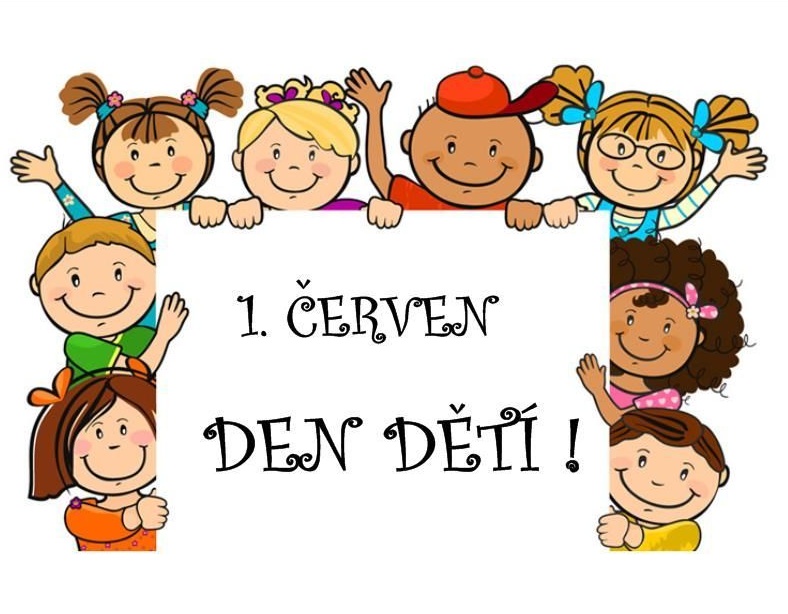 Výlet na VrškamýkPROGRAM:	sraz v MŠ do 8: 00		svačina v MŠ		odjezd do Kamýka nad Vltavou		prohlídka zříceniny Vrškamýk		plnění úkolů na stezce, hledání pokladu, překvapeníoběd v parku (obstará školní jídelna)odpolední svačina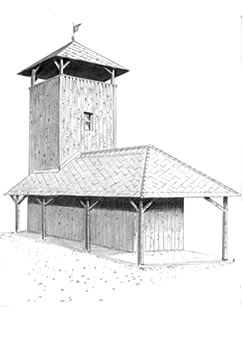 		příjezd do MŠ 15:05 –autobus směr PrahaDěti si vezmou pouze batůžek, kapesníky a pláštěnku!!!Prosíme žádné mlsání. Jídlo i pití pro děti bude zajištěno!